	Community Advisory Committees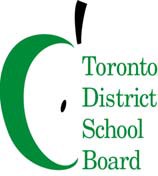 To: Members of the Inner City Community Advisory Committee (ICCAC)
Committee Name: ICCAC
Date: September 21, 2023
Time: 6:00 p.m. Virtual (link): https://tdsb-ca.zoom.us/j/99982507586?pwd=UTdHZ1pmTC9Va0xlY1RicXoraUJEdz09Committee Co-Chairs: Trustee Alexis Dawson, Ward 9; Omar Khan, ParentAGENDAFrom: Lynn Strangway, Executive Superintendent, Learning Centre 3Jack Nigro, Executive Superintendent, Learning Centre 4#ItemFacilitator/PresenterTimelineRecommendations/Motions1Land AcknowledgementSetting of Meeting Norms Welcome/IntroductionsOmar Khan6:00 p.m.2Approval of AgendaDeclaration of Possible Conflict of InterestOmar Khan6:10 p.m.3Review and Approval of the Notes – June 15, 2023Omar Khan6:15 p.m.4Co-Chairs’ ReportOmar Khan6:20 p.m.5Adjustment to 2023-2024 ICCAC Meeting Dates: April 18 switching to April 11th Omar Khan6:30 p.m.6Business Arising from June 15 meetingMotions/RecommendationsOmar Khan6:35 p.m.7Discussion on 2023-2024 Committee DriversOmar Khan6:40 p.m.8MSIC UpdateKaren Murray, System Superintendent, Equity, Anti-Racism, and Anti-Oppression Jay Williams, Coordinator, Model Schools for Inner Cities / Equity, Anti-Racism and Anti-Oppression7:20 p.m.9CSW Update Community Support Workers7:40 p.m.10Other BusinessNext Meeting:October 19, 2023, at 9:00 a.m. – VirtualOmar Khan7:55 p.m.11AdjournmentOmar Khan8:00 p.m.